En Busqueda del Amor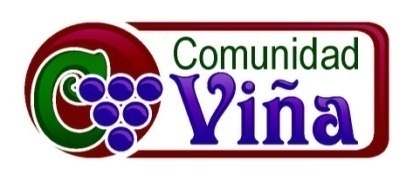 27 de septiembre del 2009 – Jimmy ReyesAmemos Como Jesús Nos AmaBuenas tardes… Hoy seguimos con la segunda parte de la serie: En Busqueda del Amor…  La semana pasada vimos que el amor debe de ser nuestra mas alta meta en la vida. Por lo tanto es algo que podemos desarrollar al conectarnos con Dios porque El es amor.  Algo muy significante que vimos es que el amor es mas que una emocion es una decision y un compromiso.  En otras palabras, nosotros decidimos a quien vamos a amar y tambien a quien no vamos a amar… Si no veniste la semana pasada te invito a que visites nuestra pagina web para que puedes escuchar la enseñanza. La mejor manera de aprender algo es siguiendo un modelo. Cuando vemos a uno que lo está haciendo, decimos: “¡Oh, así es como lo hace, ahora lo entiendo!” Siempre aprendemos más rápido y mejor cuando seguimos el ejemplo de alguien. ¿Quién es el mejor ejemplo de amor? Es Jesucristo. Jesús fue la única persona cuyo amor era perfecto. Jesús tenía una comprensión perfecta de las relaciones personales.  Te acuerdas cuando estabas en la escuela y no podias copiarle los examenes a otra persona… Que si la gente se da cuenta que soy un copeon… Bueno somos animados a copiar a Jesus en todo aspecto.En Juan 13 Jesús dijo: Este mandamiento nuevo les doy: que se amen los unos a los otros. Así como yo los he amado, también ustedes deben amarse los unos a los otros. Circula la expresión “como yo los he amado”.  Jesús dice que debemos amar siguiendo el ejemplo que él dejó; esa es la manera en que nos amó, y ahora quiere que lo transmitamos a los demás. Jesús dijo, en Juan 13:15, Yo les he dado el ejemplo, para que ustedes hagan lo mismo.Nunca podremos amar a otros de una manera completa y madura hasta que entendamos cuánto nos ama Dios. No podemos darle a otros lo que no tenemos. Como puede un ciego llevar a otro ciego a un lugar que nunca ha ido…Hoy vamos a hacer dos cosas. Primero, vamos a considerar cuánto Dios nos ama; y realmente oro para que podamos experimentar ese amor hoy. Y segundo, vamos a hablar acerca de cómo Dios quiere que demostremos Su amor a los demás.Entonces veamos cuatro maneras en las que Jesús nos ama y nos dice que amemos a otros.1.  Debo valorar como Jesús me valoraLas heridas más profundas que hemos recibido en la vida provienen del rechazo. Esas son las heridas que más lastiman. Cuando nos rechazan. Cuando nos humillan. Cuando alguien abusa de nosotros… Tal vez, te han traicionado. Tal vez, te han menospreciado. Quizás te dijeron que no valías nada o que nunca lograrías nada en tu vida. Tus heridas más profundas han sido producidas por el rechazo.Puede que nuestros padres nos hayan rechazado. O los niños con los que jugábamos en el parque. Tal vez fueron los amigos, un novio, una novia o tu ex cónyuge. Todos experimentamos el rechazo en algún momento. Por cierto, pasamos toda nuestra vida tratando de evitarlo.  Y por las heridas que enfrentamos muchas tal vez podemos creer que no valemos nada…  que nadie nos va aceptar… pero veamos¿Cuánto vales? ¿Cuál es tu valor?
Les diré cuánto valemos. Somos infinitamente valiosos para Dios. Primero, Dios nos creó. Segundo, Jesús murió por nosotros. Tercero, él puso su Espíritu en nosotros. Cuarto, Él quiere que estemos con El por la eternidad. Ese es el valor que tenemos para Dios. Jesús dijo en Lucas 12:6-7  Cinco pajarillos apenas valen unas cuantas monedas. [En otras palabras, no valen mucho]. Sin embargo, Dios se preocupa por cada uno de ellos. [¡Dice que Dios se ocupa de los pequeños pajarillos! Incluso de las hormigas. Dios se ocupa de todas las cosas porque todo lo que Él ha hecho tiene valor]. Lo mismo pasa con ustedes: Dios sabe hasta cuántos cabellos tienen. [Incluyendo los que se te cayeron esta mañana en el baño]. Por eso, ¡no tengan miedo! Ustedes valen más que muchos pajarillos”. Dice que si Dios valora a los pajarillos, cuánto más valdrán ustedes, que envió a su Hijo a morir por ustedes.  ¿Qué le da valor a una cosa?  Hay dos factores que le dan valor a un objeto.  El primero es quién lo hizo. El valor de algo depende de quién lo hizo. ¿Qué vale más, un pastel casero que hago en mi casa o uno hecho por un chef internacional? Todos pagarían por el segundo. No hay comparación. Ayer con un grupo estuvimos viendo arte… ¿Qué tiene más valor… Picasso o un dibujo de Abel Solares? Perdon Abel… pero la respuesta es obvia. Tal vez un día… verdad Abel…¿Quién te creo a ti? Dios lo hizo. Dios te creó. ¿Qué significa eso? Significa que tienes valor.  Dice la Biblia en 1 Timoteo 4:4: “Todo lo que Dios ha creado es bueno. Dios no crea basura. Dios te creó a ti y tú no eres basura. Eres bueno porque Dios te creó.  Porque somos hechura de Dios, [esta expresión, en el griego, significa literalmente: “obra maestra”. Un poema. Soy un poema de Dios. Una obra de arte. Eres una obra de arte de Dios. Eso es lo que la Biblia dice de ti.]. Porque somos hechura de Dios, creados en Cristo Jesús para buenas obras, las cuales Dios dispuso de antemano a fin de que las pongamos en práctica. Efesios 2:10 (NVI) En otras palabras, antes de que nacieras, Dios planeó lo que sería tu vida. Él dice: “Eres mi obra maestra”, eso significa que eres tal como Dios quiere que seas.  Así que, tu valor depende de quién te creó. Dios te creó.Segundo, el valor depende de lo que alguien esté dispuesto a pagar ¿Si eres dueño de una casa, cuánto vale tu casa? No lo que tu quisieras. Vale lo que alguien esté dispuesto a pagar por ella.  Tengo una colección de tarjetas de béisbol. ¿Cuánto valdrá? No lo que pienso que vale. Vale lo que alguien esté dispuesto a pagar por ella. ¿Cuánto vale una obra de arte? Lo que alguien esté dispuesto a pagar por ella.  Escuché acerca de un jeque petrolero del medio oriente cuya hija fue secuestrada. Puso un aviso en el periódico que decía: “Pagaremos cualquier precio. Es la hija del rey”.Ustedes son hijos del Rey. Fueron creados por Dios y Cristo dio su vida por ustedes. 1 Pedro dice: Porque Dios… pagó con la sangre preciosa de Cristo. Cuando Cristo murió en la cruz, fue ofrecido como sacrificio, como un cordero sin ningún defecto. ¿Cuánto vales tú? Mira a la cruz. Dios dijo: “Estoy dispuesto a morir por ti. Eres tan valioso para Dios que el pato el precio más alto. Dio a su Hijo único por ti. De tal manera Dios te valora. Jesús se dejó golpear, recibió latigazos, soportó torturas, azotes, corana de espinas y los clavos de la cruz. Y con sus brazos extendidos el te está diciendo: “Así te amo, te amo y me importas tanto que estoy aquí crucificado”. La cruz demuestra tu valor.  La gente que cuando eras niño te dijo que no valías, que nunca llegarías a ser alguien y que eras un perdedor te mintió. Tal vez hayan sido tus padres, pero te mintieron. Eres valioso para Dios porque Él te creó y Jesús murió por ti. Él murió por tus pecados. Dios dice que eres valioso.  Ahora, Jesús dice: “Quiero que trates de la misma manera a los demás, porque también los amo”. No solo te amo a ti de esta manera, sino a todos los demás. Incluso a la gente que no te cae bien. Del mismo modo los amo a ellos. Así que, si eres mi hijo, espero que los ames de la misma manera que yo los amo; porque también morí por ellos, no solo por ti. Espero que los trates de la misma manera que yo los he tratado”. Valoremos a los demás del mismo modo que Jesús los valora.   ¿Cómo lo hacemos? 1 Pedro 2:17 dice: “Trata a la mayoría de la gente con dignidad….”. No, creo que leí mal… Den a todos el debido respeto. Eso significa: todos. Busqué esa palabra en el griego y saben lo que significa: ¡todos! En otras palabras, no podemos abstenernos de tratar a todos con dignidad. Debemos tratar dignamente a todas las personas con las que tratamos. Incluso aquellos con los que estamos en desacuerdo o no nos agradan. Todos merecen ser tratados con dignidad.Veamos un ejemplo de Jesus y como El vivio una vida de amor…Marcos 6:34 (NVI)Cuando Jesús desembarcó y vio tanta gente, tuvo compasión de ellos, porque eran como ovejas sin pastor. Así que comenzó a enseñarles muchas cosas.	Aquí podemos aprender de Jesús… lo primero que vemos es que:El valorar a alguien requiere que yo me acerque a ellosJesús desembarco… Que significa esto… tenemos que salir de nuestros barcos y acercarnos a la vidas de otros…  No solo seguir en la vida navegando solos. El hecho que estamos en este mundo es para aprender a amar a Dios y amar a nuestro prójimo… Mira como se acerco Jesús:Y el Verbo se hizo hombre y habitó entre nosotros. Y hemos contemplado su gloria, la gloria que corresponde al Hijo unigénito del Padre, lleno de gracia y de verdad.	Juan 1:14 (NVI)  Jesús dejo el cielo… un lugar perfecto para acercarse a nosotros…  Emmanuel significa: Dios con nosotros…  Desde que descendió Jesús a la tierra… Este mundo no ha sido igual… Hay esperanza… El Reino de los Cielos se ha acercado… Esta a la mano…No os dejaré huérfanos; vendré a vosotros. Juan 14:18 (RV 1960)No estamos solos en la vida porque Jesús ha venido al mundo entero y a nuestras vidas.  Mira lo que acabamos de leer… puedes sentirte solo… aun ser huérfano… pero Dios esta contigo…Nosotros también tenemos que estar presente en la vidas de los demás… Hay… pero… toman licor… Hay pero escuchan música del mundo… Hay pero no me gusta como hablan… Imagínate si Dios hubiera dicho esto de ti y de mi… No se hubiera desembarcado y acercado a nosotros.Después que Jesús desembarco dice que El vio a la gente… Pero quiero decirte que el no solo vio la muchedumbre el vio a la gente individualmente… De esto podemos aprender que:El valorar a alguien requiere que yo me detenga y vea sus vidas.Hay un versículos de la Biblia que describe la actitud de Jesús cuando un joven empresario se le acercó y le hizo una pregunta. Entonces Jesús, mirándolo, lo amó. Él lo miró y lo amó. Jesus al estar rodeado de multitudes… pudo ver a la gente individualmetne… a los pobres, a los enfermos, a los menospreciados de la sociedad… No puedes amar sin mirar al otro. Por eso, cuando una persona te está sirviendo, (en un restaurante o en una tienda), y tú no lo miras ni le prestas atención, no estás siendo muy amoroso que digamos. Alguien te está prestando un servicio y tú ni siquiera lo miras… Un hijo de Dios  no puede actuar de esta manera…  Tenemos que estar siempre listos para ver las vidas que estan alrededor de nosotros… La vida no se trata solo de nosotros… Entonces empezemos con un paso practico… Toma un tiempo para escribir en el blanco… Esta semana voy a mostrarle aprecio a ______________________En Mateo 6:24 leímos que al ver Jesús a la gente tuvo compasión de ellos…  Entonces:2.  Debo mostrar compasión como Jesús me demuestra compasiónLa palabra compasión en este pasaje significa un dolor de estomago… un retortijón en el intestino como cuando uno tiene que ir al baño… Eso fue lo que Jesús sintió al ver a la gente perdida, atada y sin ninguna buena influencia en sus vidas…   Nosotros sentimos ese retortijón pero cuando alguien nos ha enojado o nos cae mal… pero tenemos que sentir compasión aun para los que nos ofenden.Juan 3:17-18 (NVI)Porque no envió Dios a su Hijo al mundo para condenar al mundo, sino para que el mundo sea salvo por él.18 El que en él cree, no es condenado; pero el que no cree, ya ha sido condenado, porque no ha creído en el nombre del unigénito Hijo de Dios.                       Jesús no ha venido a condenar sino a salvar… El vio mas allá de nuestras acciones y actitudes… El ve nuestros corazones necesitados y por lo tanto se compadece de nosotros.Tenemos el bello ejemplo de la mujer hallada en adulterio… La traen a Jesús y todos están listos para apedrearla… Jesús dice… el que esta sin pecado que tire la primera piedra… Todos los que la estaban acusando se fueron… En otras palabras silencio la vergüenza y luego va con ella a solas… No la condenó… ni tampoco aprobó su compartimiento…. El le dijo… ve… y no peques mas…Jesús nos llama a que también mostremos compasión a los demás…Por tanto, acéptense mutuamente, así como Cristo los aceptó a ustedes para gloria de Dios. Romanos 15:7 (NVI)  Puedes pensar cuantas veces no actuamos con compasión…  Somos muy dados a condenar a la gente… o rechazarla… solo por sus apariencias o aun por sus actitudes y acciones… Tenemos que aprender a escuchar y no hablar tanto… La verdad es que hay razones porque la gente actúa de cierta manera…  Muchas veces fueron lastimadas o rechazadas… y si tomamos tiempo para escuchar su historia… podríamos tener compasión por ellas… Así como Jesús ha tenido compasión por nosotros.Esta semana le demostrare compasión a ______________________Hay algo bello también en la historia que acabamos de leer… Jesús le dijo a la mujer que fue hallada en adulterio… ve y no peques mas… El creo lo mejor en ella… el sabia que iba a perfeccionar lo que había empezado… por lo tanto…3.  	Debo creer que Jesús puede obrar en otros tal como ha obrado en mi¿Sabías que existen muchas personas a nuestro alrededor que tienen la autoestima baja? Todos tenemos inseguridades y creemos las mentiras del enemigo en nuestras vidas. Todos. Si piensas que no tienes inseguridades, estás viviendo en negación o mintiendo. De hecho, he descubierto que, con frecuencia, cuanto más éxito tiene la gente, más insegura se vuelve. Los estudios demuestran que cuanto más joven sea una persona cuando experimenta rechazo, más serias serán las consecuencias en su vida. Cuando te dicen: “Nunca serás nada”, realmente te están maldiciendo.  Tenemos que tener cuidado como le hablamos a los niños…¿Cómo podemos revertir una maldición? Cuando empezamos a creer lo que dice Jesús de nosotros, en vez de creer lo que los demás dicen. 1 Corintios 13, Ese es el capítulo que estamos estudiando en nuestros grupos pequeños. Si todavía no asistes a un grupo, comienza ahora. Ve y anótate en un grupo hoy. De lo contrario, perderás el mayor de los beneficio de estos 40 Días de Amor. La Biblia dice en 1 Corintios 13: El que ama es capaz de aguantarlo todo, de creerlo todo, de esperarlo todo, de soportarlo todo. Esto es lo que Dios quiere que hagamos.  Es exactamente lo que hizo Jesús. Él le demostró aprecio a la gente que le rodeaba. Él veía a la gente no como eran en ese momento; él vio en lo que se podían convertir. Miró el potencial de ellos. Consideró la madurez que podrían alcanzar, vio el propósito de Dios para sus vidas. Sacó lo mejor de los demás, no etiquetándolos con rótulos vacíos (o ese es el chimoso o ese es el estafador, o la mujer adultera), sino vivio creyendo que podían crecer; diciéndoles: “Tú puedes hacerlo”, “Creo que lo lograrás”, “Sé que lo lograrás”.  Piensen en esto: Jesús les confió el futuro del mundo a doce pescadores. Y uno de ellos fracasó terriblemente, así que solo quedaron once. Eran hombres comunes y corrientes. No habían ido a la secundaria ni a la universidad. Pasó tres años con ellos, diciéndoles: “Muchachos, creo en ustedes. Pueden hacerlo.  Y vemos que si lo hicieron… nosotros estamos aquí en este día por su labor.Los psicólogos nos dicen que el concepto que tienes de ti mismo está básicamente determinado por lo que tú piensas que la persona más importante de tu vida piensa de ti.  Wow… Esto nos explica porque hay tanta gente perdida, deprimida y confundida… Por lo tanto, permite que Cristo sea la persona más importante de tu vida y cree en la opinión que él tiene de ti. Realmente no importa lo que otros digan. Lo que importa es lo que dice Dios. ¿A quién le vas a creer?  Entonces si Dios piensa que lo podemos hacer nosotros… No crees que tambien tiene este concepto con los demas…  Nosotros somos llamados a ser como Jesus…Preocupémonos los unos por los otros, a fin de estimularnos al amor y a las buenas obras. Hebreos 10:24 (NVI)En vez de estar viendo los fracasos de otros o las cosas negativas… Pídele a Dios que te de los ojos que El tiene hacia los demás… Que podamos ver a otros como personas que Dios esta perfeccionando… que esta en proceso… Entonces tenemos que apoyarles y creer en ellos…  Exprésale a alguien… tu si puedes… sigue adelante… te animo no estas solo… Me puede recordar todavía de maestras en la escuela primaria que creyeron en mi… y como fue mi experiencia muy diferente en sus clases cuando ellas tenían esta mentalidad…  Aun lo vemos en los deportes… porque hay personas que andan allí haciendo porras… a la bim bom ba…  Porque el creer en alguien es contagioso… Anima y da fuerza….Esta semana demostraré confianza en ________________________Algo que creo que es muy importante que notemos es que Jesús al ver a la gente y tener compasión por ellos… no las controlo…. Sino dice que en Mateo 6:24 que les enseño… en otras palabras las influencio…  Jesús no nos controla… por lo tanto:									 4. Debo honrar la libertad de otros tal como Jesús honra mi propia libertadJesús influenciaba y no controlaba ni manipulaba… Y porque entonces será que el control es algo que siempre quiere dominar en nuestras relaciones….  Lo podemos ver en los matrimonios… a menudo hay alguien que controla a su cónyuge y también alguien que se siente controlado… Puede ser que las dos personas se sienten que controlan y también que son controlados…Los padres quieren controlar a los hijos los hijos a los padres… los jefes a los trabajadores y los trabajadores a los jefes… Los amigos y familiares también pueden controlar y usarse egoístamente el uno al otro… Pero vemos que Dios no nos controla a nosotros… somos libres para decidir si lo vamos a seguir y amar…  Entonces porque queremos forzar a la gente a que nos ame… a que haga lo que queramos… o aun a que cambien… Les confieso…. Al estar recién casados con mi esposa Ali… este era un problema para mi… yo había creído que el ser hombre significaba tener la ultima palabra… y si los hombres… tenemos la ultima palabra no es cierto… lo que tu digas mi amor… Bueno, esto lo dejare para otro día… Pero yo quería que ella cambiara en ciertas áreas… y se lo expresaba a menudo… y esto por supuesto no la hacia sentirse bien… Hasta que Dios me hablo y me dijo… porque estas tratando de cambiarla… si tu mismo no puedes cambiarte a ti mismo… En otras palabras me estaba diciendo… quien te crees que eres… El Espíritu Santo… Aprendí que yo no puedo cambiar a nadie… solo puedo orar e influenciar con mis palabras y mis propias acciones… Ahora puedo decir que nuestra relación ha mejorado… no solo porque ella haya cambiado en ciertas áreas sino porque yo he cambiado y aprendido de mi esposa…  Yo se que hay mujeres aquí que sus esposos no conocen a Cristo y están viviendo con vicios… Quiero decirte algo que necesitas escuchar… tu no lo puedes cambiar… no lo puedes forzar a dejar sus vicios… A recibir a Jesús en su vida… Es su propia decisión… Mira aun Dios les da esa libertad… Entonces deja de pelear…. Y mejor ora por El… Se una buena influencia en la manera que tu decides vivir tu propia vida… Tenemos que respetarnos los unos a los otros…  Vemos que Jesús no uso a las personas… sino el sirvió…  Nosotros tenemos que hacer lo mismo… No usemos a otros para recibir algo de ellos… Muchos esposos usan a sus esposas y después están sorprendidos que ellas no están contentas en la relación…  Mejor vivamos una vida de servicio a los demás…Romanos 15:2 (NVI)Cada uno debe agradar al prójimo para su bien, con el fin de edificarlo.  No dice… cada uno debe controlar a su prójimo para su bien… sino agradar… No controlemos a los demás… porque si somos honestos… tampoco queremos que nadie nos controle a nosotros.Esta semana honrare la libertad de _________________________Quiero terminar con algo muy sencillo pero profundo…Jesús disfrutó el relacionarse con la gente
Jesús pudiera haber venido a la tierra y haber sido un rey y haber vivido en un palacio… aislado y separado de toda la chusma… Pero el decidió disfrutar al máximo las relaciones con la gente…  Su primer milagro fue en una boda… el estaba en fiestas con los que los religiosos llamaban pecadores… el vivió 3 años con algunos hombres que no siempre captaban sus enseñanzas…  Pero el disfruto el relacionarse con las personas… aun sabiendo que entre sus íntimos había alguien que lo iba a traicionar…  Que podemos aprender de Jesús… Disfruta tus relaciones… porque todas te ayudaran a crecer y también podrás ayudar a otros para que también crezcan…Jesús nos ha dado el modelo de amor…  Mira…. Tienes permiso…Puedes copiarle… En este día aprendamos por lo menos un poco mas como amar como El nos ha amado…  Oremos… (La serie y las enseñanzas han sido inspiradas y tomadas de la serie 40 días de amor por Rick Warren.)